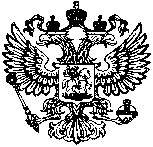                                   ПЕНСИОННЫЙ ФОНД                                                                                                                                                            РОССИЙСКОЙ ФЕДЕРАЦИИ                                                                                            ГОСУДАРСТВЕННОЕ   УЧРЕЖДЕНИЕ –               ОТДЕЛЕНИЕ ПЕНСИОННОГО ФОНДА                                                                                                      РОССИЙСКОЙ ФЕДЕРАЦИИПО ОРЛОВСКОЙ ОБЛАСТИ ГОСУДАРСТВЕННОЕ УЧРЕЖДЕНИЕ -УПРАВЛЕНИЕ ПЕНСИОННОГО ФОНДА РОССИЙСКОЙ ФЕДЕРАЦИИ В СВЕРДЛОВСКОМ РАЙОНЕ                    ОРЛОВСКОЙ ОБЛАСТИ                           (МЕЖРАЙОННОЕ) 8 Марта ул., 2, п. Морозовский, Орловская область, 303320тел: (486 45) 22084, факс: 21294ОГРН 1175749006091ИНН/КПП 5722004412/572201001                         19.03.2020     №       397                          На  № 595                      от  12.03.2020  Клиентская служба (на правах группы) в Малоархангельском районе Управления Пенсионного фонда в Свердловском районе Орловской области (межрайонное)  сообщает, что территориальный орган Пенсионного фонда Российской Федерации в силу своих положений не занимается осуществлением реализации национальных проектов на территории Малоархангельского района.Информативно сообщаем что в 2019 году: выдано 35 сертификатов на материнский (семейный) капитал;с заявлением о распоряжении средствами материнского (семейного) капитала обратилось 35 человек, из них 32 – на улучшение жилищных условий  3 – на образование детей..Главный специалист-эксперт КС                                                                                    Кошелева Е.В.                                             Е.В.Кошелев(48679)23787